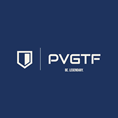 Pleasant Valley Girl’s Track & FieldUniversity of Dubuque Early Bird Indoor - March 12, 2024Bus LEAVES at 1:00 by PVHS Cafeteria.  Meet dress is gray/blue uniform and PVGTF sweats.No jewelry.  Take it off before you get on the bus!  Bring healthy food, sports drink, water.  Meet starts at 4:00 pm and goes in the order: down 1st column and then down the 2nd.Girls Varsity shot put and long jump begin at 4:00 p.m.  Varsity/JV high jump to follow Boys High Jump (which begins @ 4:00 p.m.)4x800 (V) – 4:00 p.m.TimePLPTTO800 (Varsity) – 7:55 p.m.TimePLPTTOFlanigan2:44.1981Schafer2:45.9610Minard2:29.1836TEAM4 x 400 (V) – 8:15 p.m.TimePLPTTO4x800 (JV) – 4:14 p.m.TimePLPTTOTEAMTEAM4 x 400 (JV) – 8:30 p.m.TimePLPTTOKelley1:06.6155m Dash – 4:55 p.m.TimePLPTTOMowen1:07.38Hansen7.6754Welch1:12.55Lewis7.909Gotto1:06.66Wedemeyer7.6636TEAM4:33.202855m Dash (JV) – 5:10 p.m.Gibbs8.5915TEAMHajny9.5539Hininh9.1230Shot Put (V) DistancePLPTTO55 Hurdles (Varsity) – 5:45 p.m.TimePLPTTOShot Put (JV) – DistancePLPTTOSweers9.6545Long Jump (V)DistancePLPTTO1500 (V) – 6:15 p.m.TimePLPTTOGotto5:03.32110Long Jump (JV) DistancePLPTTOMcCombs5:11.4628Gibbs 11’ 1”11Kramer12’ 0”721500 (JV) – 6:28 p.m.TimePLPTTOWelch6:01.8836High Jump (V) – After Boys HJDistancePLPTTOHigh Jump (JV)DistancePLPTTO4x200 (V) – 7:10 p.m.TimePLPTTOKelley4’ 6”110Hansen26.55Sweers4’ 6”28Lewis27.13Wedemeyer26.69Mowen28.78TEAM1:49.39284x200 (JV) – 7:20 p.m.TimePLPTTOKramer33.13McCregg31.68Mares33.14Nichols31.66TEAM PLACE (Varsity)48 Points – Meet Champions!!48 Points – Meet Champions!!48 Points – Meet Champions!!48 Points – Meet Champions!!TEAM2:09.6111TEAM PLACE (JV)34 Points – 3rd Place!34 Points – 3rd Place!34 Points – 3rd Place!34 Points – 3rd Place!